Министерство образования Московской областиГосударственное образовательное учреждение высшего образования Московской области «Государственный гуманитарно-технологический университет»									УТВЕРЖДАЮПроректор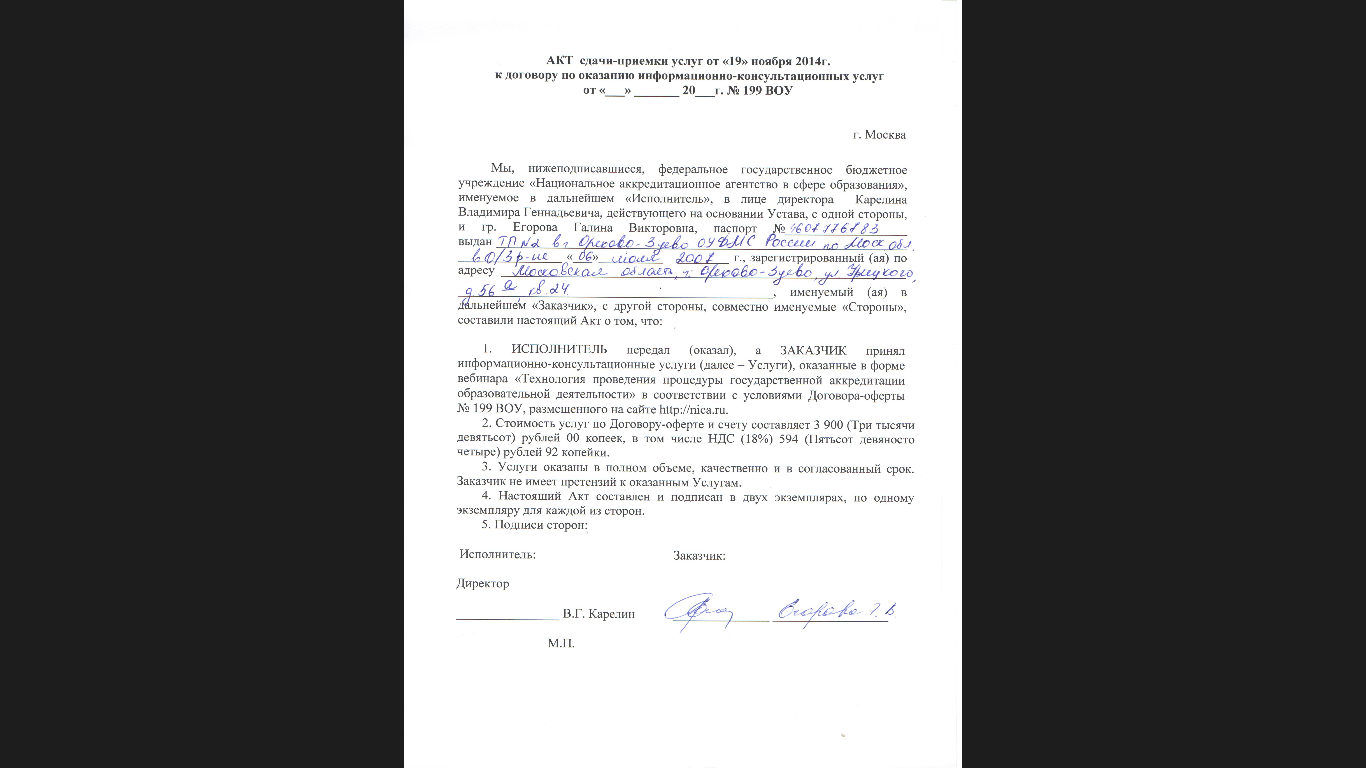 20 мая  2022г.РАБОЧАЯ ПРОГРАММА ДИСЦИПЛИНЫ Б1.О.23	Документационное обеспечение управления социально-экономическими системами	Направление подготовки 38.03.04 «Государственное и муниципальное управление»Направленность (профиль) программы:Управление социально-экономическими системамиКвалификация выпускника   Бакалавр         Форма обучения  очно-заочная2022 г.1. ПОЯСНИТЕЛЬНАЯ ЗАПИСКАРабочая программа дисциплины составлена на основе учебного плана 38.03.04 Государственное и муниципальное управление по профилю «Управление социально-экономическими системами» (очно-заочная форма обучения) 2022 года начала подготовки.2. ПЕРЕЧЕНЬ ПЛАНИРУЕМЫХ РЕЗУЛЬТАТОВ ОБУЧЕНИЯ ПО ДИСЦИПЛИНЕ (МОДУЛЮ), СООТНЕСЕННЫХ С ПЛАНИРУЕМЫМИ РЕЗУЛЬТАТАМИ ОСВОЕНИЯ ОБРАЗОВАТЕЛЬНОЙ ПРОГРАММЫ 2.1 Цель освоения дисциплины «Документационное обеспечение управления социально-экономическими системами» формирование у студентов компетенций, необходимых для профессиональной деятельности, изучение видов официальных документов и требований к их составлению и оформлению.2.2 Задачами курса являются:-подготовка студентов к документационному обеспечению деятельности в рамках  реализации управленческих решений;- изучение  государственных стандартов и  других нормативных и методических документов, регламентирующих организацию документационного обеспечения управления.2.3 Знания и умения обучающегося, формируемые в результате освоения дисциплины.Процесс изучения дисциплины направлен на формирование следующих компетенций: ОПК-5		Способен использовать в профессиональной деятельности информационно-коммуникационные технологии, государственные и муниципальные информационные системы; применять технологии электронного правительства и предоставления государственных (муниципальных) услугИндикаторы достижения компетенций3. МЕСТО ДИСЦИПЛИНЫ В СТРУКТУРЕ ОБРАЗОВАТЕЛЬНОЙ ПРОГРАММЫДисциплина Б1.О.23	Документационное обеспечение управления социально-экономическими системами относится к обязательной части.4. СТРУКТУРА И СОДЕРЖАНИЕ ДИСЦИПЛИНЫ 4.2 Содержание дисциплины структурированное по темам (разделам)Лекционные занятияДокументы и способы документированияФункции документов: информационная, коммуникативная, социальная, культурная, управленческая, правовая, историческая, и другие, их характеристика.Документирование: основные способы. Материальные носители информации. Классификация документов по способу изготовления, происхождению, содержанию, наименованию и другим признакам.Виды документов: текстовые, графические, машиночитаемые, фотодокументы. Влияние научно-технического прогресса на документ и документирование. Федеральный закон «Об электронной подписи».Общероссийские классификаторы (ОКУД, ОКПО, ОКОНХ, ОКУН), их краткая характеристика.Унификация и стандартизация документов. Системы документацииУнификация и стандартизация документации: понятие. Системы документации: понятие признаки. Межотраслевые системы документации.Унифицированная система документации: понятие. Состав унифицированных систем документации: организационно-распорядительная, отчетно-статистическая,первичная, учетная, финансовая и др. Государственные стандарты на унифицированные системы документации.3.Реквизиты и бланки документов. Состав реквизитов документовРеквизит, формуляр документа, типовой формуляр, формуляр-образец, табель форм документов, альбом форм унифицированных документов: понятие, характеристика.Правила оформления реквизитов бланка и их расположения на стандартном формате бумаги, размеры полей. Формуляр-образец группы документов, принадлежащих к одной системе.Проектирование бланков документов организации. Состав, оформление, изготовление, хранение бланков организации.Бланк документа: понятие, назначение, виды бланков (общий бланк, бланк письма, бланк конкретного вида документа (кроме письма). Состав, оформление реквизитов бланка.4.Организация документооборотаОсновные элементы коммуникационного процесса как основа организации ДОУ. Виды электронных коммуникаций. Службы ДОУ в организациях (например, в органах государственной власти Российской Федерации, органах  государственной власти субъектов Российской Федерации, органах местного самоуправления, государственных и муниципальных предприятиях и учреждениях, институтах гражданского общества, общественных организациях, некоммерческих и коммерческих организациях, международных организациях, научных и образовательных организациях), значение, задача, функции, типовые структуры, должностной состав. Регламентация работы СДОУ.Документооборот: понятие, общие принципы организации документооборота, его структура, необходимость учёта объёма документооборота. Нормативные документы, регламентирующие организацию документооборота.5.Организация регистрации документов и контроль исполнения документовРегистрация документов, определение, цели, задачи, места регистрации различных категорий документов. Системы и формы регистрации (журнальная, карточная, автоматизированная), их достоинства и недостатки. Показатели, вводимые в регистрационные формы. Особенности регистрации входящих, исходящих и внутренних документов.Состав выполняемых работ при отправке исходящих документов: проверка правильности оформления, наличия приложений, адреса, сортировка по адресатам и видам отправлений составление описки рассылки. Традиционный способ отправки документов (почтой). Отправка документов с помощью телефона, факса.Контроль исполнения документов: понятие, назначение, виды. Принципы организации контроля. Сроки исполнения: типовой, индивидуальный. Технология ведения контроля. Анализ исполнения документов в учреждениях.Взаимосвязь регистрации документов и информационно-справочной работы. Организация работы с помощью справочных карточек.Должностные лица, осуществляющие регистрацию и контроль исполнения, их функций и права.6.Организация оперативного хранения документовНоменклатура дел: понятие. Значение номенклатуры дел для классификации документов, оперативного хранения и их предархивной подготовки. Виды номенклатур дел. Порядок составления, оформления, утверждения и применения конкретной номенклатуры дел. Порядок формирования дел.Организация хранения исполненных документов. Основные требования нормативных документов, регламентирующих данный этап документооборота. Ответственность за сохранность документов. Компьютеризация документационного обеспечения управления.Практические занятияТема 1. Документы и способы документированияВопросы для подготовки:Влияние научно-технического прогресса на документ и документирование. Федеральный закон «Об электронной подписи».Тема 2.	Унификация и стандартизация документов. Системы документацииВопросы для подготовки:Государственные стандарты на унифицированные системы документации.Тема 3.Реквизиты и бланки документов. Состав реквизитов документовВопросы для подготовки:Бланк документа: понятие, назначение, виды бланков (общий бланк, бланк письма, бланк конкретного вида документа (кроме письма). Состав, оформление реквизитов бланка.Тема 4.Организация документооборотаВопросы для подготовки:Виды электронных коммуникаций. Службы ДОУ в организациях, значение, задача, функции, типовые структуры, должностной состав. Тема 5.Организация регистрации документов и контроль исполнения документовВопросы для подготовки:Регистрация документов, определение, цели, задачи, места регистрации различных категорий документов. Системы и формы регистрации (журнальная, карточная, автоматизированная), их достоинства и недостатки. Тема 6.Организация оперативного хранения документовВопросы для подготовки:Компьютеризация документационного обеспечения управления.5. ПЕРЕЧЕНЬ УЧЕБНО-МЕТОДИЧЕСКОГО ОБЕСПЕЧЕНИЯ ДЛЯ САМОСТОЯТЕЛЬНОЙ РАБОТЫ ОБУЧАЮЩИХСЯ ПО ДИСЦИПЛИНЕ  В современных условиях востребованными качествами на рынке труда являются самостоятельность, инициативность, предприимчивость, деловитость, способность быстро и оперативно приспособиться к изменяющейся конъюнктуре рынка. Именно эти профессионально значимые и социально важные качества, столь необходимые теперь профессионалу, должны быть развиты в процессе обучения, в том числе, в ходе внеаудиторной самостоятельной работы студентов.Рекомендуемые средства, методы обучения, способы учебной деятельности, применение которых для освоения конкретных модулей рабочей программы наиболее эффективно:- обучение теоретическому материалу рекомендуется основывать на основной и дополнительной литературе, изданных типографским или электронным способом конспектах лекций; рекомендуется в начале семестра ознакомить студентов с программой дисциплины, перечнем теоретических вопросов для текущего промежуточного и итогового контроля знаний, что ориентирует и поощрит студентов к активной самостоятельной работе;- на практических занятиях закрепляются и уточняются знания, полученные на лекциях и во время самостоятельной подготовки. Для развития творческих способностей студентов активно используются такие методы как дискуссия, мозговой штурм,  обмен мнениями по проблемным вопросам, обсуждение докладов, сообщений. Подчеркнем, что при использовании интерактивных форм роль преподавателя резко меняется, перестаёт быть центральной, он лишь регулирует процесс и занимается его общей организацией, готовит заранее необходимые задания и формулирует вопросы или темы для обсуждения в группах, даёт консультации, контролирует время и порядок выполнения намеченного плана. Участники обращаются к социальному опыту – собственному и других людей, при этом им приходится вступать в коммуникацию друг с другом, совместно решать поставленные задачи, преодолевать конфликты, находить общие точки соприкосновения, идти на компромиссы. В результате проведения практических занятий выявляются способности обучаемых применять полученные компетенции для решения задач, связанных с дальнейшей деятельностью выпускника.Перечень учебно-методического обеспечения для самостоятельной работы, обучающихся по дисциплине Гринберг А. С., Горбачёв Н. Н., Мухаметшина О. А.. Документационное обеспечение управления: учебник [Электронный ресурс] / М.:Юнити-Дана,2015. -391с. - 978-5-238-01770-9	http://biblioclub.ru/index.php?page=book&id=115031Тестовые заданияВопрос 1. Документ – это: 1. информация, зафиксированная только на бумажном носителе, не имеющая реквизиты 2. информация, зафиксированная на бумажном или любом другом носителе, имеющая реквизиты 3. информация, зафиксированная на любом носителе, не имеющая реквизитов Вопрос 2. Что понимают под делопроизводством? 1. группировку, систематизацию документации 2. хранение информации 3. все перечисленное Вопрос 3. В какое время начали существовать приказы? 1. с 14-15 вв. 2. с 15-17 вв. 3. с 17-18 вв. Вопрос 4. В каком году был введен «Генеральный регламент»? 1. в 1720 г. 2. в 1725 г. 3. в 1730 г. Вопрос 5. В чем заключалась особенность регистрации документов в коллежской системе? 1. регистрация сопровождала документы в течение всего процесса производства дела и в архиве 2. регистрация сопровождала документы в архиве 3. регистрация сопровождала документацию в начале производства дела Вопрос 6. В каком делопроизводстве дата становится самостоятельным элементом формуляра? 1. в столбцовом 2. в коллежском 3. в исполнительном Вопрос 2. В какое время документы стали изготавливаться на бланках? 1. в 17 в. 2. в 18 в. 3. в 19 в. Вопрос 7. Между собой коллегии переписывались: 1. промемориями 2. указами 3. рапортами Вопрос 8. По какому признаку группировались документы в исполнительном производстве? 1. по номинальному 2. по авторскому 3. все перечисленное Вопрос 9. В каком году был учрежден ВНИИДАД? 1. в 1966 г. 2. в 1970 г. 3. в 1988 г. Вопрос 10. Каково главное требование ЕГСД к организации документооборота? 1. максимально возможная централизация операций по обработке документов 2. регулирование движения документов внутри учреждения 3. все перечисленное Вопрос 11. Из скольких частей состоит система ДОУ? 1. одной 2. двух 3. трех Вопрос 12. Какие организационно-распорядительные документы относятся к УСОРД? 1. постановления, распоряжения, приказы 2. протоколы, акты, письма 3. все перечисленное Вопрос 13. Какие документы включены в Общероссийский классификатор управленческой документации (ОКУД)? 1. постановления, распоряжения, приказы 2. протоколы, акты, письма 3. все перечисленное Вопрос 14. Когда была утверждена Типовая инструкция по делопроизводству в министерствах и ведомствах РФ? 1. 6 июля 1992 г. 2. 10 августа 1995 г. 3. 15 марта 1999 г. Вопрос 15. На чем основывается стандартизация? 1. на результатах науки и техники 2. на практическом опыте 3. все перечисленное Вопрос 16. Принцип трафаретизации позволяет: 1. ускорить создание однотипных документов 2. избежать излишних ошибок 3. все перечисленное Вопрос 17. Переписка занимает в объеме документации предприятия: 1. до 20% 2. до 50% 3. до 80% Вопрос 18. Важными средствами информационного обеспечения являются: 1. классификаторы технико-экономической информации 2. классификаторы социальной информации 3. все перечисленное Вопрос 19. Какая система классификации принята в ОКУД? 1. одноступенчатая иерархическая 2. двухступенчатая иерархическая 3. трехступенчатая иерархическая Вопрос 20. Сколько каналов поступления входящих документов должно существовать в организации? 1. один 2. два 3. три Вопрос 21. Сколько существует основных маршрутов прохождения документа? 1. один 2. два 3. три Вопрос 22. Официальные письма бывают: 1. одноаспектные 2. многоаспектные 3. все перечисленное Вопрос 23. Что относят к справочным данным об организации? 1. почтовый и телеграфный адрес 2. номера телефона, факса, номер счета в банке 3. все перечисленное Вопрос 24. Реквизит «подпись» помещается: 1. слева под текстом письма сразу от поля 2. справа под текстом письма 3. в центре под текстом письма Вопрос 26. На бланке какого формата обычно оформляют сопроводительное письмо? 1. А4 2. А5 3. А10 Вопрос 27. Письмо-напоминание состоит: 1. из напоминания о выполнении действий 2. из указания мер, которые будут приняты в случае невыполнения этих действий 3. все перечисленное Вопрос 28. Положения бывают: 1. типовые 2. индивидуальные 3. все перечисленное Вопрос 29. Распоряжения могут быть: 1. общего, длительного действия 2. касающиеся конкретного, отдельного случая 3. все перечисленное Вопрос 30. Сколько стадий подготовки распорядительного документа можно выделить? 1. одну 2. две 3. три6. ФОНД ОЦЕНОЧНЫХ СРЕДСТВ ДЛЯ ПРОВЕДЕНИЯ ТЕКУЩЕГО КОНТРОЛЯ, ПРОМЕЖУТОЧНОЙ АТТЕСТАЦИИ ОБУЧАЮЩИХСЯ ПО ДИСЦИПЛИНЕ Фонд оценочных средств для проведения текущего контроля, промежуточной аттестации приведен в приложении7. ПЕРЕЧЕНЬ ОСНОВНОЙ И ДОПОЛНИТЕЛЬНОЙ УЧЕБНОЙ ЛИТЕРАТУРЫ, НЕОБХОДИМОЙ ДЛЯ ОСВОЕНИЯ ДИСЦИПЛИНЫ 7.1Основная литература Гринберг А. С., Горбачёв Н. Н., Мухаметшина О. А.. Документационное обеспечение управления: учебник [Электронный ресурс] / М.:Юнити-Дана,2015. -391с. - 978-5-238-01770-9	http://biblioclub.ru/index.php?page=book&id=115031Организация и технология документационного обеспечения управления: электронное учебное пособие [Электронный ресурс] / Кемерово:Кемеровский государственный университет,2017. -478с. - 978-5-8353-2149-0	http://biblioclub.ru/index.php?page=book&id=481592Вешкурова, А.Б. Документационное обеспечение управления: учебное пособие для студентов среднего профессионального образования : [12+] / А.Б. Вешкурова. – Москва ; Берлин : Директ-Медиа, 2020. – 170 с. : ил., табл. – Режим доступа: по подписке. – URL: http://biblioclub.ru/index.php?page=book&id=570999      7.2 Дополнительная литература  Федеральный закон "Об информации, информационных технологиях и о защите информации" от 27.07.2006 N 149-ФЗ Федеральный закон от 06.04.2011 N 63-ФЗ "Об электронной подписи"Гринберг А. С., Горбачев Н. Н., Бондаренко А. С.. Информационные технологии управления: учебное пособие [Электронный ресурс] / М.:Юнити-Дана,2015. -479с. - 5-238-00725-6	http://biblioclub.ru/index.php?page=book&id=1191358. ПЕРЕЧЕНЬ СОВРЕМЕННЫХ ПРОФЕССИОНАЛЬНЫХ БАЗ ДАННЫХ, ИНФОРМАЦИОННЫХ СПРАВОЧНЫХ СИСТЕМ           Все обучающиеся обеспечены доступом к современным профессиональным базам данных и информационным справочным системам, которые подлежат обновлению при необходимости, что отражается в листах актуализации рабочих программ.Современные профессиональные базы данных:Административно-управленческий портал. URL: http: http://www.aup.ru/Центр компетенции по вопросам документационного обеспечения управления и архивного дела http://www.edou.ru/Информационные справочные системыСправочно-правовая система «Консультант плюс» - http://base.consultant.ruЯндекс https://yandex.ru/Рамблер https://www.rambler.ru/Google https://www.google.ru/Mail.ru https://mail.ru/При осуществлении образовательного процесса  по дисциплине (модулю) используются электронные образовательные ресурсы, размещенные в  электронной информационно - образовательной среде университета (ЭИОС ГГТУ):Презентационные материалы http://dis.ggtu.ru/mod/resource/view.php?id=26810&forceview=1Лекционные материалы по теме  «Задачи ДОУ. Организация службы ДОУ на предприятии»http://dis.ggtu.ru/course/view.php?id=25909. ОПИСАНИЕ МАТЕРИАЛЬНО-ТЕХНИЧЕСКОЙ БАЗЫ, НЕОБХОДИМОЙ ДЛЯ ОСУЩЕСТВЛЕНИЯ ОБРАЗОВАТЕЛЬНОГО ПРОЦЕССА ПО ДИСЦИПЛИНЕ Для осуществления образовательного процесса по дисциплине имеется в наличии следующая материально-техническая база:  10.ОБУЧЕНИЕ ИНВАЛИДОВ И ЛИЦ С ОГРАНИЧЕННЫМИ ВОЗМОЖНОСТЯМИ ЗДОРОВЬЯПри необходимости рабочая программа дисциплины может быть адаптирована для обеспечения образовательного процесса инвалидов и лиц с ограниченными возможностями здоровья. Для этого требуется заявление студента (его законного представителя) и заключение психолого-медико-педагогической комиссии (ПМПК).Программа утверждена на заседании кафедры математики и экономики от 20 мая 2022 года, протокол № _8_ПРИЛОЖЕНИЕМинистерство образования Московской областиГосударственное образовательное учреждение высшего образования Московской области  «Государственный гуманитарно-технологический университет» ФОНД ОЦЕНОЧНЫХ СРЕДСТВДЛЯ ПРОВЕДЕНИЯ  ТЕКУЩЕГО КОНТРОЛЯ,ПРОМЕЖУТОЧНОЙ АТТЕСТАЦИИ ПО ДИСЦИПЛИНЕБ1.О.23 Документационное обеспечение управления социально-экономическими системами
Направление подготовки 38.03.04 «Государственное и муниципальное управление»Направленность (профиль) программы:Управление социально-экономическими системамиКвалификация выпускника   Бакалавр         Форма обучения  -             очно-заочная2022г.1.1Индикаторы достижения компетенций1.2 Описание показателей и критериев оценивания компетенций на различных этапах их формирования, описание шкал оцениванияОценка уровня освоения компетенций на разных этапах их формирования проводится на основе дифференцированного контроля каждого показателя компетенции в рамках оценочных средств, приведенных в ФОС. 1.3. Типовые контрольные задания или иные материалы для проведения текущего контроля, промежуточной аттестации, необходимые для оценки знаний, умений, навыков и/или опыта деятельности, характеризующих этапы формирования компетенций в процессе освоения образовательной программы Вопросы к экзаменуОсновные элементы коммуникационного процесса как основа организации ДОУ. Виды электронных коммуникаций.Функции документов: информационная, коммуникативная, социальная, культурная, управленческая, правовая, историческая, и другие, их характеристика.Документирование: основные способы. Материальные носители информации.Классификация документов по способу изготовления, происхождению, содержанию, наименованию и другим признакам.Унификация и стандартизация документации: понятие. Системы документации: понятие признаки. Межотраслевые системы документации.Унифицированная система документации: понятие. Государственные стандарты на унифицированные системы документации.Общероссийские классификаторы (ОКУД, ОКПО, ОКОНХ, ОКУН), их краткая характеристика.Регламентация работы СДОУ.Реквизит, формуляр документа, типовой формуляр, формуляр-образец, табель форм документов, альбом форм унифицированных документов: понятие, характеристика.Правила оформления реквизитов бланка и их расположения на стандартном формате бумаги, размеры полей.Формуляр-образец группы документов, принадлежащих к одной системе.Бланк документа: понятие, назначение, виды бланков (общий бланк, бланк письма, бланк конкретного вида документа (кроме письма). Состав, оформление реквизитов бланка.Службы ДОУ в организациях, значение, задача, функции, типовые структуры, должностной состав. Документооборот: понятие, общие принципы организации документооборота, его структура, необходимость учёта объёма документооборота. Регистрация документов, определение, цели, задачи, места регистрации различных категорий документов. Системы и формы регистрации (журнальная, карточная, автоматизированная), их достоинства и недостатки.Показатели, вводимые в регистрационные формы. Особенности регистрации входящих, исходящих и внутренних документов.Должностные лица, осуществляющие регистрацию и контроль исполнения, их функций и права.Номенклатура дел: понятие. Значение номенклатуры дел для классификации документов, оперативного хранения и их предархивной подготовки. Виды номенклатур дел. Порядок составления, оформления, утверждения и применения конкретной номенклатуры дел. Порядок формирования дел.Компьютеризация документационного обеспечения управления.Нормативные документы, регламентирующие организацию документооборота.ГОСТ Р 6.30-2003«Унифицированные системы документации. Унифицированная система организационно-распорядительной документации. Требования к оформлению документов"Гражданский кодекс Российской Федерации (ГК РФ) (виды и разновидности документов, создаваемых в целях фиксации актов гражданских взаимоотношений, регистрации фактов их возникновения или прекращения, подтверждения правоотношений и др.)Федеральный закон от 20 февраля 1995 г. № 24-ФЗ «Об информации, информатизации и защите информации» (документы и массивы документов)Примеры  использования нормативных и правовых документов в сфере документационного обеспечения управления.Основные принципы работы государственных и муниципальных информационных систем; технологии электронного правительства и предоставления государственных (муниципальных) услуг.Практические контрольныезадания в электронном видеЗадание 1. Охарактеризуйте административные методы управления. Подберите виды документов, которые необходимы для реализации административных методов управления. Проанализируйте два из них на соответствие современным требованиям. Задание 2. Дайте характеристику экономических методов управления. Подберите виды  служебных документов группу документов, необходимых для применения экономических методов управления в организации. Каким образом должно быть обеспечено документирование применения экономических методов управления.Задание 3. Систематизировать по видам и проанализировать реальные управленческие документы на соответствие правила документирования. Разработать предложения по совершенствованию процесса документированияв организации. Составить глоссарий1.	Коммуникационный процесс. 2.	Виды электронных коммуникаций.3.	Функции документов.4.	Документирование. 5.	Материальные носители информации.6.	Классификация документов.7.	Унификация и стандартизация документации. 8.	Межотраслевые системы документации.9.	Унифицированная система документации: понятие. 10.	Государственные стандарты.11.	Общероссийские классификаторы.13.	Реквизит.15.	Формуляр-образец группы документов.16.	Бланк документа.17.	Службы ДОУ в организациях.Тематика для электронного конспекта1.Составьте презентацию на тему «Виды электронных коммуникаций: виртуальный офис; электронная почта; Интернет».2.Составьте презентацию «ИКТ для документационного обеспечения управления в коммерческой организации, значение, перспективы развития» «ИКТ для документационного обеспечения управления в ОМСУ, значение, перспективы развития»1С:Подпись Система электронного документооборота Диадок  «1С:Документооборот 8» 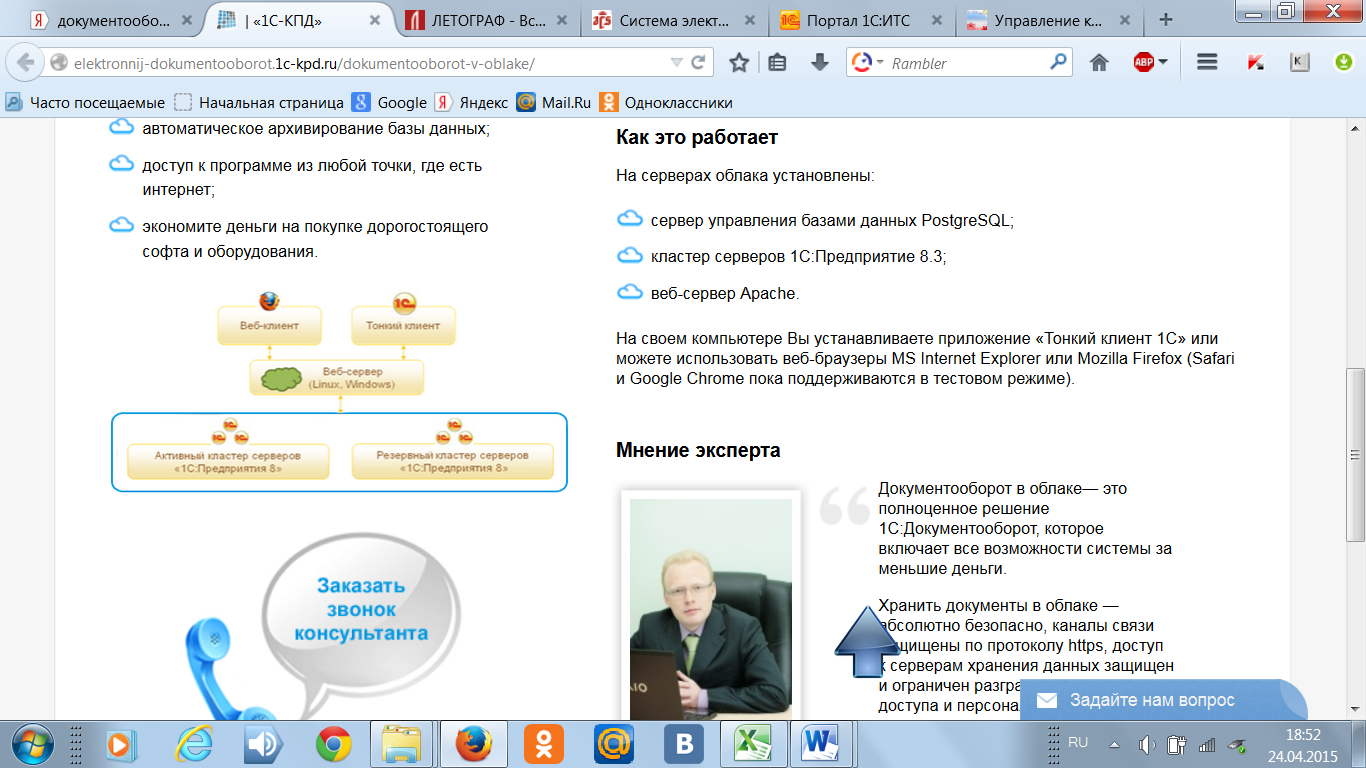 Система «Е1 Евфрат» Рекомендации к выполнению: Дидактические требования к составлению мультимедийных презентаций:1.Должна быть строго определена тема презентации.2.	Презентация должна включать от 10 до 17 слайдов. При этом следует помнить, что активно воспринимаются не более 5-7 слайдов.3.Первый слайд должен содержать название презентации.4.	Слайды презентации должны содержать фактическую и иллюстративную информацию.5.	Фактическую информацию желательно подавать в виде схем, таблиц, кратких цитат и изречений.6.	Иллюстративная информация может быть в виде графиков, диаграмм, репродукций. 7.	Презентация может содержать видео фрагмент продолжительностью до 3-5 минут, во многом дополняющий или иллюстрирующий ранее предложенную информацию.8.	Презентация должна представлять собой целостную логически связанную последовательность слайдов.9.	Обязательно последние слайды презентации должны подводить итог, делать вывод или наводить на самостоятельное размышление.10.	Использование презентации должно сопровождаться комментариями, которые должны дополняться или конкретизироваться содержанием слайдов. Фактическая информация слайдов не должна дублироваться устным выступлением или подменять его.Форма отчетности: мультимедийная презентация.Практическое заданиеПрактическое задание 1. Опишите и приведите примеры каждого элемента системы коммуникаций.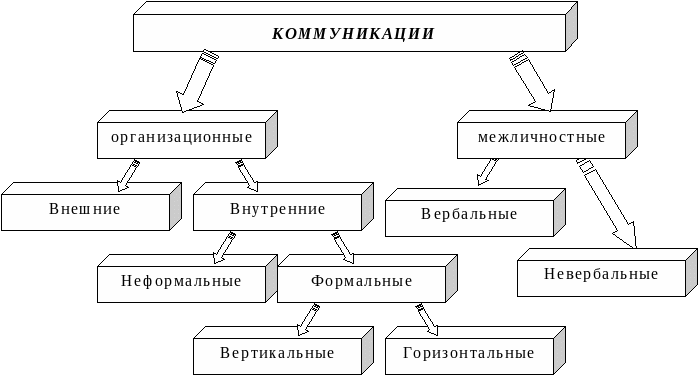 Практическое задание 2. Опишите и приведите примеры каждого направления совершенствования  системы коммуникаций организации.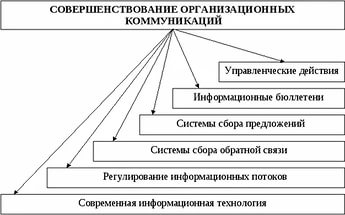 Практическое задание 3. Составьте графическое изображение формуляра-образца формата А 4 в соответствии с требованиями ГОСТ Р 51141-98.Порядок выполнения работы:На формуляре - образце расположите реквизиты:наименование организации; наименование вида документа, дата документа; регистрационный номер; место составления; гриф утверждения; заголовок к тексту; текст документа; подпись; визы согласования; печать.Практическое задание 4. 1 .Разработать должностную инструкцию бухгалтера2. Составьте приказ по открытому акционерному обществу «Феникс» от утверждении инструкции по делопроизводству. В констатирующей части укажите, что в соответствии с типовой инструкцией по делопроизводству в министерствах, ведомствах канцелярией разработаны порядок прохождения документов и стандарты на организационно-распорядительную документацию. В распорядительной части утвердите инструкцию и поручите заведующей канцелярией обеспечить методическое руководство организацией делопроизводства на предприятии и установить контроль за соблюдением требований инструкции.3. Напишите	проект приказа директора ОАО «Сальской швейной фабрики» о премировании работников планово-экономического отдела за досрочную разработку промфинплана. Премия выдается из фонда материального поощрения в  размере 60% ежемесячного должностного оклада. Другие данные в тексте и реквизиты укажите самостоятельно. Практическое задание 5. 1. Составить акт «О сохранности документов» в фирме «Сатурн». Основанием для данного акта является приказ директора фирмы Н.К. Климова от 13.09.2016 за № 98. Приказом определен состав комиссии: председатель-зам.директора О.П.Макарова члены комиссии: гл.бухгалтер - А.Н. Павлова инспектор ОК - Л.В.Лебедева бухгалтер - С.Т. Мышкина секретарь - Г.В. СидороваВ период с 5 по 9 сентября 2016 года комиссия проверила организацию и условия хранения управленческих документов в фирме. Документы хранятся в структурных подразделениях и в архиве предприятия. Фактов гибели утраты, порчи или незаконного уничтожения документов не установлено. Комиссия рекомендует выделить и оборудовать специальное помещение для архива. Данный акт составлен в 3 экземплярах. Недостающие реквизиты укажите самостоятельно.Составить докладную записку секретаря -референта руководителю предприятия об утере работником Степановым Г.И. письма-запроса, поступившего в адрес предприятия два месяца назад.Составьте информационное письмо о продаже частным и государственным предприятиям персональных компьютеров по договорной цене и о возможности принимать заказы на составление программ.Составьте и оформите телеграмму фирмы «Юниор» 
предприятию «Кристалл» о поступлении продукции в полном объеме. Остальные реквизиты укажите самостоятельно.Практическое задание 6. 1 .Составьте приказы по личному составу. ПРИНЯТЬСоловьеву Нину Викторовну на должность бухгалтера-материалиста с 07.08.2012 г. с испытательным сроком два месяца с окладом 16000 рублей".ПЕРЕВЕСТИВасильеву Антонину Павловну, старшего экономиста отдела перевозок, на должность начальника отдела перевозок с 28 июля . с окладом по штатному расписанию.ПРЕДОСТАВИТЬЛавровой Наталье Юрьевне, кассиру, отпуск без сохранения заработной платы с 28 июля . по 6 августа . на 5 рабочих дней.УВОЛИТЬСамойлова Виктора Петровича, бухгалтера Центральной бухгалтерии, с 26 июля . по собственному желанию, ст. 31 КЗоТ РФ.Составить и заполнить личную карточку бухгалтераСоставить характеристику на бухгалтера-расчетчикаОформить отчет по работеПрактическое задание 7. Составьте папку (личное дело) на себя, включая следующие документы: заявление о приеме на работу, личный листок или анкету, автобиографию, копию об образовании, выписку из приказа о приеме на работу, внутреннюю опись.Сделайте записи в трудовой книжке о приеме Вас на работу бухгалтером в ОАО «Сальскстрой» согласно приказа №232 от 12.10.16, а также Вашего перевода на должность старшего бухгалтера с 20.10.16 г. приказ №249 от 21.10.16 г. И увольнение по собственному желанию. Проанализируйте нормативно-правовые акты-основание для реализации задания.Практическое задание 8. Выполните следующие задания (недостающие реквизиты указывайте самостоятельно):1. Составьте номенклатуру дел по страховой компании «Согласие» и заполните данный документ по индексам дела, согласовав его с экспертной комиссией, подписав заведующей канцелярией и заведующей архивом. 2. Оформить отчет и представить преподавателю на защиту.Проанализируйте нормативно-правовые акты-основание для реализации задания.Практическое задание 9.Изучить и составить аналитическую таблицу по основным принципам работы государственных и муниципальных информационных систем; технологии электронного правительства и предоставления государственных (муниципальных) услуг;Тематика докладовРегистрация документов, определение, цели. Задачи, места регистрации различных
категорий документов.Системы и формы регистрации (журнальная, карточная, автоматизированная), их
достоинства и недостатки.Показатели, вводимые в регистрационные формы. Особенности регистрации
входящих, исходящих и внутренних документов.Состав выполняемых работ при отправке исходящих документов: проверка
правильности оформления, наличия приложений, адреса, сортировка по адресатам и видам отправлений составление описки рассылки.Традиционный способ отправки документов (почтой). Контроль исполнения документов: понятие, назначение, виды.Принципы организации контроля. Сроки исполнения: типовой, индивидуальный.Технология ведения контроля. Анализ исполнения документов в учреждениях.Взаимосвязь регистрации документов и информационно-справочной работы.Организация работы с помощью справочных карточек. Должностные лица,
осуществляющие регистрацию и контроль исполнения, их функций и права.Номенклатура дел: понятие. Значение номенклатуры дел для классификации
документов, оперативного хранения и их предархивной подготовки.Виды номенклатур дел. Порядок составления, оформления, утверждения и применения конкретной номенклатуры дел.Порядок формирования дел.Организация хранения исполненных документов.Основные требования нормативных документов, регламентирующих данный этап
документооборота. Ответственность за сохранность документов.Основные этапы передачи документов в архив или на уничтожение: подготовительный
(обоснование выбора способа сохранения или уничтожения путем проведения
экспертизы ценности документов), основной (подготовка дел для передачи в архив). Принципы и критерии определения научной и практической ценности документов.
Экспертные комиссии, их функции, права. Этапы проведения экспертизы. Оформление результатов экспертизы.Сроки хранения документов. Перечни документов с указанием сроков хранения, их
виды, назначение, схемы построения.Порядок передачи дел в архив или уничтожения документов.Требования к оформлению дел постоянного сроков хранения и по личному составу.
Порядок передачи дел в архив.Архив: понятие, назначение. Виды архивов: государственные, ведомственные,
объединенные межведомственные по личному составу.Архивные фонды: документальный, государственный: понятия.История развития документационного обеспечения управления.Назначение Государственной системы документационного обеспечения управления (ГСДОУ).  Роль информации в социально-экономических процессах.Федеральный закон "Об информации, информационных технологиях и о защите информации" от 27.07.2006 N 149-ФЗ Функции документов: информационная, коммуникативная, социальная, культурная,управленческая, правовая, историческая, и другие, их характеристика.Документирование: основные способы. Материальные носители информации.Классификация документов по способу изготовления, происхождению, содержанию,наименованию и другим признакам.Виды документов: текстовые, графические, машиночитаемые, фотодокументы.Федеральный закон «Об электронной подписи».Общероссийские классификаторы (ОКУД, ОКПО, ОКОНХ, ОКУН), их краткаяхарактеристика.Системы документации: понятие, признаки. Межотраслевые системы документации.Состав унифицированных систем документации: организационно-распорядительная, отчетно-статистическая, первичная, учетная, финансовая и др.Государственные стандарты на унифицированные системы документации.Реквизит, формуляр документа, типовой формуляр, формуляр-образец, табель формдокументов, альбом форм унифицированных документов: понятие, характеристика.Бланк документа: понятие, назначение, виды бланков (общий бланк, бланк письма,бланк конкретного вида документа (кроме письма)).Состав, оформление реквизитов бланка.Правила оформления реквизитов бланка и их расположения на стандартном форматебумаги, размеры полей.Формуляр-образец группы документов, принадлежащих к одной системе.Проектирование бланков документов организации.Состав, оформление, изготовление, хранение бланков организации. Организационно-распорядительные документы: понятие, назначение, основные виды(организационные, распорядительные, справочные).Организационные документы: устав, положения, структура и штатная численность,штатное расписание, правила, должностная инструкция, их назначение, характеристикаи состав, требования к оформлению, порядок утверждения.Типы документов: подлинник, копия, дубликат, выписка, их назначение. Порядокоформление и выдачи копий и дубликатов документов, выписок из них.  Распорядительные документы: постановление, приказ, распоряжение, совместныйраспорядительный документ, их назначение, характеристика и состав, требования коформлению.  Справочные документы: служебные письма, справки, докладные записки, протоколы.акты, заявление, их характеристика и состав, требования к оформлению.Схема соответствия типовых контрольных заданий  и оцениваемых знаний, умений, навыков и (или) опыта деятельности, характеризующих этапы формирования компетенцийКод и наименование компетенции	Наименование индикатора достижения универсальной компетенцииОПК-5		Способен использовать в профессиональной деятельности информационно-коммуникационные технологии, государственные и муниципальные информационные системы; применять технологии электронного правительства и предоставления государственных (муниципальных) услугОПК-5.1 Знает: основные принципы работы государственных и муниципальных информационных систем; технологии электронного правительства и предоставления государственных (муниципальных) услуг;ОПК-5.2 Умеет: решать стандартные задачи профессиональной деятельности с применением информационно- коммуникационных техно-логий;ОПК-5.3 Владеет: навыками осуществления взаимодействия с гражданами и организациями в процессе предоставления государственных (муниципальных) услуг, в том числе с применением дистанционных технологий.Название разделов (модулей) и тем семестрВиды учебных занятийВиды учебных занятийВиды учебных занятийВиды учебных занятийВиды учебных занятийВиды учебных занятийНазвание разделов (модулей) и тем семестр Контактная работа Контактная работа Контактная работасам.работаПромеж. аттестацияПромеж. аттестацияНазвание разделов (модулей) и тем семестрЛекцииПр. сам.работаНазвание разделов (модулей) и тем семестрМодуль 1. Введение в дисциплину7630Тема 1. Документы и способы документирования7315Тема 2. Унификация и стандартизация документов. Системы документации73158121878Экзамен36Экзамен36Модуль 1. Введение в дисциплину8228Тема 3. Реквизиты и бланки документов. Состав реквизитов документов8228Модуль 2.Разработка стратегии организации8101670Тема 4.Организация документооборота84630Тема 5. Организация регистрации документов и контроль исполнения документов83630Тема 6. Организация оперативного хранения документов83410Промеж. аттестация8Экзамен 36Экзамен 36Название разделов (модулей) и тем Задания для самостоятельной работыТема 1. Документы и способы документированияПоиск и анализ дополнительной учебной литературы или иного материала.Составление конспекта.Тема 2. Унификация и стандартизация документов. Системы документацииПоиск и анализ дополнительной учебной литературы или иного материала.Составление конспекта.Тема 3. Реквизиты и бланки документов. Состав реквизитов документовПоиск и анализ дополнительной учебной литературы или иного материала.Составление конспекта.Тема 4.Организация документооборотаПоиск и анализ дополнительной учебной литературы или иного материала.Составление конспекта.Тема 5. Организация регистрации документов и контроль исполнения документовПоиск и анализ дополнительной учебной литературы или иного материала.Составление конспекта.Тема 6. Организация оперативного хранения документовПоиск и анализ дополнительной учебной литературы или иного материала.Составление конспекта.АудиторииПрограммное обеспечениеучебная аудитория для проведения учебных занятий по дисциплине, оснащенная компьютером с выходом в интернет, мультимедиа проектором; помещение для самостоятельной работы обучающихся, оснащенное компьютерной техникой с возможностью подключения к сети Интернет и обеспечением доступа в электронную информационно-образовательную среду ГГТУ;специализированная аудитория для проведения лабораторных работ по дисциплине,оснащенная набором реактивов и лабораторного оборудования;Операционная системаПакет офисных приложенийБраузер Firefox, ЯндексАвтор: к.э.н. Каменских Н.А. 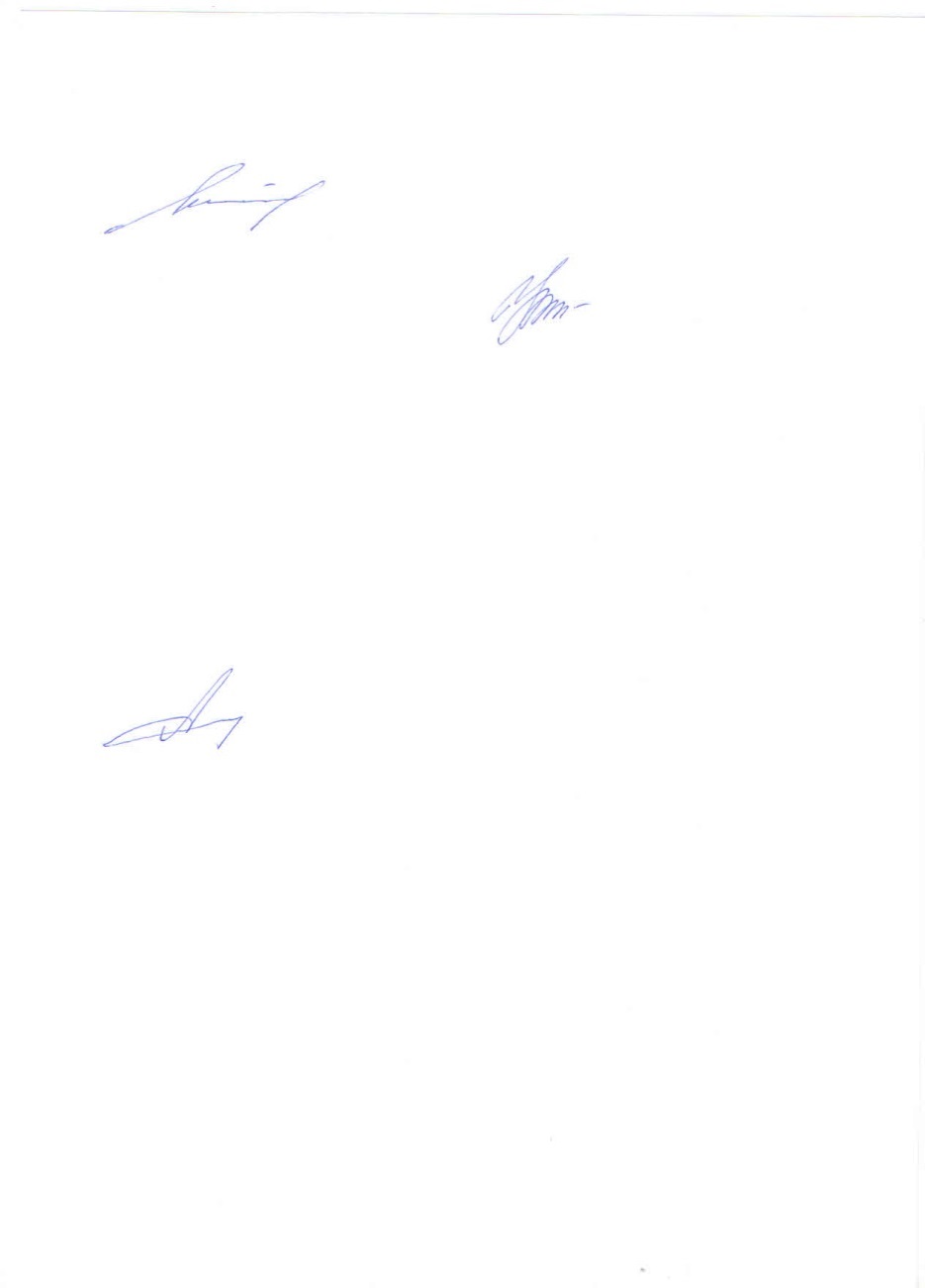 Зав. кафедрой  Каменских Н.А. Код и наименование компетенции	Наименование индикатора достижения универсальной компетенцииОПК-5		Способен использовать в профессиональной деятельности информационно-коммуникационные технологии, государственные и муниципальные информационные системы; применять технологии электронного правительства и предоставления государственных (муниципальных) услугОПК-5.1 Знает: основные принципы работы государственных и муниципальных информационных систем; технологии электронного правительства и предоставления государственных (муниципальных) услуг;ОПК-5.2 Умеет: решать стандартные задачи профессиональной деятельности с применением информационно- коммуникационных техно-логий;ОПК-5.3 Владеет: навыками осуществления взаимодействия с гражданами и организациями в процессе предоставления государственных (муниципальных) услуг, в том числе с применением дистанционных технологий.№ п/пНаименование оценочного средства Краткая характеристика оценочного средстваПредставление оценочного средства в фондеКритерии оцениванияОценочные средства для проведения текущего контроляОценочные средства для проведения текущего контроляОценочные средства для проведения текущего контроляОценочные средства для проведения текущего контроляОценочные средства для проведения текущего контроляГлоссарий (показатель компетенции «Знание»)Набор материалов, направленных на проверку знания основных понятий дисциплины. Способ проверки степени освоения категориального аппарата.Список терминовОценка «Отлично»: даны определения всех предложенных терминов, все задания выполнены правильно.Оценка «Хорошо»: даны грамотные определения всех представленных терминов, однако имеются отдельные недочёты.Оценка «Удовлетворительно»: большая часть терминов охарактеризована правильно, но все определения имеют недочёты; все определения представлены, но допущено несколько грубых ошибок.Оценка «Неудовлетворительно»: большая часть определений не представлена, либо представлена с грубыми ошибками. Доклад (показатель компетенции «Умение»)Расширенное письменное или устное сообщение на основе совокупности ранее опубликованных исследовательских, научных работ, изложение результатов проведённых исследований, экспериментов и разработок по соответствующей отрасли научных знаний, имеющих значение для теории науки и практического применения. Тематика докладовОценка «Отлично»:  показано умение критического анализа информации. Тема актуальна, содержание соответствует заявленной теме, тема полностью раскрыта, проведено рассмотрение дискуссионных вопросов по проблеме, сопоставлены различные точки зрения по рассматриваемому вопросу, язык изложения научен, соблюдается логичность и последовательность в изложении материала,  использованы новейшие источники по проблеме, выводов четкие, оформление работы соответствует предъявляемым требованиям.Оценка «Хорошо»:  показано умение критического анализа информации. Тема актуальна, содержание соответствует заявленной теме, язык изложения научен, заявленная тема раскрыта недостаточно полно, отсутствуют новейшие литературные источники по проблеме, при оформлении работы имеются недочеты.Оценка «Удовлетворительно»:  не показано умение критического анализа информации. Содержание работы не в полной мере соответствует заявленной теме, тема раскрыта недостаточно полно, использовано небольшое количество научных источников, нарушена логичность и последовательность в изложении материала, при оформлении работы имеются недочеты.Оценка «Неудовлетворительно»: содержание работы не соответствует заявленной теме, содержание работы изложено не научным стилем, материал изложен неграмотно, без логической последовательности, при оформлении работы имеются грубые недочеты.Электронный конспект (показатель компетенции «Умение»)Оценочное средство, позволяющее  формировать и оценивать умение применять технологию критического мышления через анализ материала.Тематика электронного конспекта Оценка «Отлично»:  в электронном конспекте оптимальный объем текста (не более одной трети оригинала). Присутствует логическое построение и связность текста, полнота/ глубина изложения материала (наличие ключевых положений, мыслей). Информация визуализирована как результат ее обработки (таблицы, схемы, рисунки – при необходимости). Оформление - аккуратность, соблюдение структуры оригинала. Представлены выводы и примеры  практического применения проработанной информации.Оценка «Хорошо»: в электронном конспекте оптимальный объем текста (не более одной трети оригинала). Присутствует частично логическое построение и связность текста, полнота/ глубина изложения материала (наличие ключевых положений, мыслей). Информация визуализирована как результат ее обработки (таблицы, схемы, рисунки – при необходимости). Оформление - аккуратность, но не соблюдена структуры оригинала. Оценка «Удовлетворительно»: в электронном конспекте оптимальный объем текста (не более одной трети оригинала). Нарушено логическое построение и связность текста, полнота/ глубина изложения материала (наличие ключевых положений, мыслей). Информация не визуализирована. Оценка «Неудовлетворительно»: конспект написан без учета предъявленных требований, имеются грубые ошибки.Практические задания (показатель компетенции «Владение»)Направлено на овладение методами и методиками изучаемой дисциплины.Практические заданияОценка «Отлично»: продемонстрировано свободное владение профессионально-понятийным аппаратом, владение  методами и методиками дисциплины. Показаны  способности самостоятельного мышления, творческой активности. Оценка «Хорошо»: продемонстрировано владение профессионально-понятийным аппаратом, при применении  методов и методик дисциплины незначительные неточности, показаны  способности самостоятельного мышления, творческой активности.Оценка «Удовлетворительно»: продемонстрировано владение профессионально-понятийным аппаратом на низком уровне; допускаются ошибки при применении  методов и методик дисциплины.Оценка «Неудовлетворительно»: не продемонстрировано владение профессионально-понятийным аппаратом, методами и методиками дисциплины.Оценочные средства для проведения промежуточной аттестацииОценочные средства для проведения промежуточной аттестацииОценочные средства для проведения промежуточной аттестацииОценочные средства для проведения промежуточной аттестацииОценочные средства для проведения промежуточной аттестацииЭкзамен Контрольное мероприятие, которое проводится по окончании изучения дисциплины. Вопросы к экзамену Оценка «Отлично»:знание теории вопроса, понятийно-терминологического аппарата дисциплины (состав и содержание понятий, их связей между собой, их систему);умение анализировать проблему, содержательно и стилистически грамотно излагать суть вопроса; глубоко понимать, осознавать материал;владение аналитическим способом изложения вопроса,  научных идей; навыками аргументации и анализа фактов, событий, явлений, процессов в их взаимосвязи и диалектическом развитии.Оценка «Хорошо»:знание основных теоретических положений вопроса;умение анализировать явления, факты, действия в рамках вопроса; содержательно и стилистически грамотно излагать суть вопроса. Но имеет место недостаточная полнота по излагаемому вопросу.владение аналитическим способом изложения вопроса и навыками аргументации.Оценка «Удовлетворительно»: знание теории вопроса фрагментарно (неполнота изложения информации; оперирование понятиями на бытовом уровне);умение  выделить главное, сформулировать выводы, показать связь в построении ответа  не продемонстрировано;владение аналитическим способом изложения вопроса и владение навыками аргументации не продемонстрировано. Оценка «Неудовлетворительно»:знание понятийного аппарата, теории вопроса, не продемонстрировано;умение анализировать учебный материал не продемонстрировано; владение аналитическим способом изложения вопроса и владение навыками аргументации не продемонстрировано. Формируемая компетенцияНаименование индикатора достижения компетенцииТиповое контрольное заданиеОПК-5		Способен использовать в профессиональной деятельности информационно-коммуникационные технологии, государственные и муниципальные информационные системы; применять технологии электронного правительства и предоставления государственных (муниципальных) услуг;ОПК-5.1 Вопросы к экзамену  Список терминовОПК-5		Способен использовать в профессиональной деятельности информационно-коммуникационные технологии, государственные и муниципальные информационные системы; применять технологии электронного правительства и предоставления государственных (муниципальных) услуг;ОПК-5.2Вопросы к экзамену  Тематика для электронного конспектаТематика докладовОПК-5		Способен использовать в профессиональной деятельности информационно-коммуникационные технологии, государственные и муниципальные информационные системы; применять технологии электронного правительства и предоставления государственных (муниципальных) услуг;ОПК-5.3Вопросы к экзамену  Практическое задание 